3. krug pitanja – prosinac					2018./2019.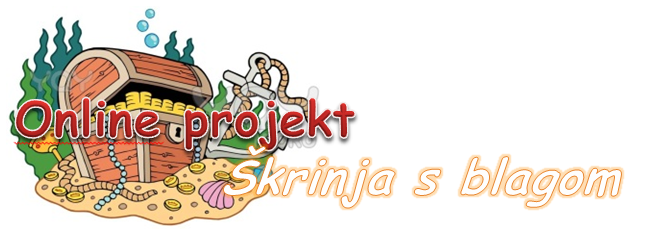 Koji je broj parkirnog mjesta na kojem se nalazi automobil?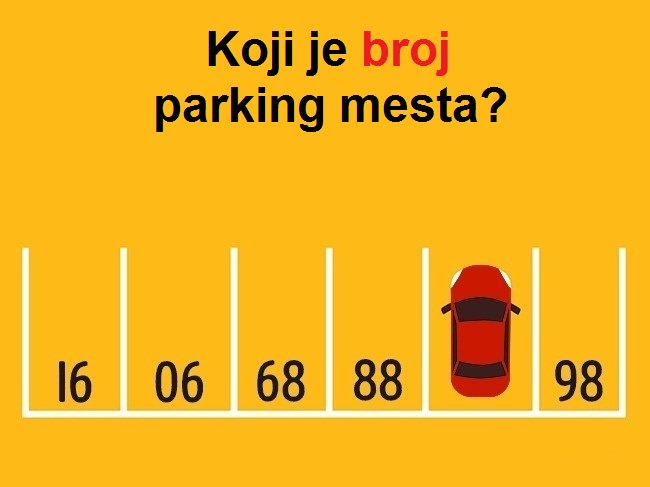 Leti iako nema krila, plače iako nema očiju. To je…U kutiji ima 50 čokoladica. Njih je 10 punjeno karamelom i kokosom, 30 samo  karamelom i 25 samo kokosom. Koji od prikazanih dijagrama prikazuje sadržaj opisane kutije?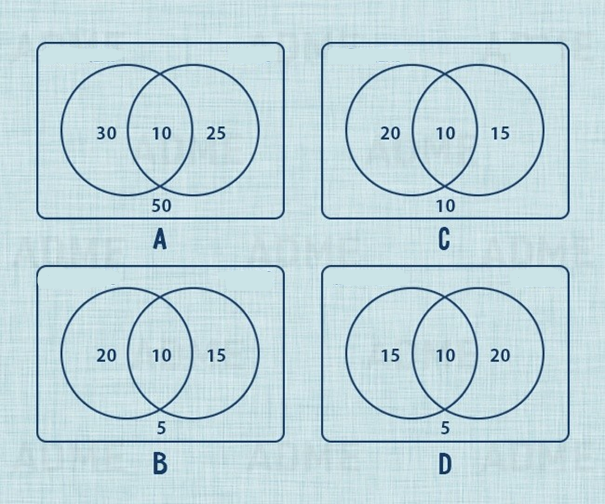 